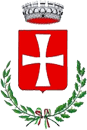 COMUNE  DI  ENEGOPROVINCIA  DI  VICENZATRACCIA  N. 1Il candidato disegni la sezione quotata di una strada di quartiere, completa di pista ciclabile su un lato e di marciapiede su un altro, compresi tutti i normali sottoservizi necessari in zona urbana, indicando inoltre i materiali previsti.Il candidato descriva i compiti del direttore dei lavori di un’opera pubblica ed i relativi documenti contabili